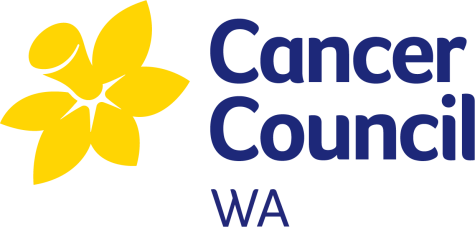 2022 Research AwardsNomination FormNomination Closing Date:  4pm, Monday 06 December 2021Please email completed form with curriculum vitae to CancerCouncilWA.Research@cancerwa.asn.auSelf-nominations will not be acceptedObjectives-	to recognize and celebrate the achievements of Western Australia’s best and brightest cancer researchers-	to reinforce the importance of cancer research as an aspirational career choice-	to provide encouragement for the next generation of leading cancer researchersNominee DetailsUp-to-date curriculum vitae has been attached / enclosed:	Yes/NoNominator DetailsSecond NominatorPlease provide justification in support of your nomination in the space provided and delete the sections not required.Cancer Researcher of the year $20,000This is awarded to the WA based cancer researcher who has made the most outstandingcontribution to cancer research over the previous 3 years. This could include leading a ground breaking or cutting edge piece of cancer research of international importance, or establishing amajor initiative that will significantly advance a specific area of cancer research in Western Australia. The contribution may relate to any topic of cancer research including biology, aetiology, policy, prevention, early detection, diagnosis, management or treatment, health services, improvement of quality of life for cancer patients or palliative care.Preference will be given to researchers who have a strong record of mentoring junior researchers and of service to the field of cancer research, e.g. contributing to committees, encouraging collaboration, and involvement with community outreach / advocacy.An outstanding contribution to cancer research over the past three years (120 words or less)The contribution may relate to any topic of cancer research including biology, aetiology, policy, prevention, early detection, diagnosis, management or treatment, health services, improvement of quality of life for cancer patients or palliative care.This could include: leading a ground breaking or cutting edge piece of research of international importanceestablishing a major initiative that will significantly advance a specific area of research in Western AustraliaAdditional supporting statement for the nomination (120 words or less)This could include:Mentoring RecordContribution to CommitteesEvidence of CollaborationCommunity Outreach/AdvocacyEarly Career Cancer Researcher of the year $10,000This award will go to the early career cancer researcher who has made the most significant advance in cancer research over the preceding 18-24 months.  The achievement will be judged in terms ofimpact of one or more peer-reviewed publications in advancing our understanding of cancer biology, aetiology, policy, prevention, early detection, diagnosis, management or treatment, health services, improvement of quality of life for cancer patients or palliative care. ‘Early career’ cancer researcher will be defined as someone who has less than 7 years of cancer research experience and no more than 5 years postdoctoral experience (with allowance for career breaks).Significant peer-reviewed cancer research publication/s (120 words or less)That advances our understanding of cancer biology, aetiology, policy, prevention, early detection, diagnosis, management or treatment, health services, improvement of quality of life for cancer patients or palliative care.Additional supporting statement for nomination (120 words or less)This could include:Contribution to Cancer Research in WA and Internationally Evidence of CollaborationCommunity Outreach/AdvocacyCancer Research Career Achievement Award $20,000This award is for a senior cancer researcher who has combined a history of significant achievement in cancer research with a strong record of leadership in administration, advocacy and promotion of cancer research.  The recipient will also be known for mentoring junior researchers, inspiring the next generation to pursue careers in cancer research and for their commitment to collaborative research. Leadership in administration (60 words or less)Leadership in advocacy and promotion of cancer research (60 words or less)Mentorship and inspiration of junior researchers (60 words or less)Commitment to collaborative research (60 words or less)Supporting Statement for Nomination (60 words or less)This could include:Significance of Cancer Research in WA and Internationally over career to dateImpact of Peer-reviewed Publications in advancing Cancer Research Community Outreach/AdvocacyNameTitlePositionOrganisationBusiness AddressBusiness PhoneMobileEmailDate of BirthYears of Postdoctoral ResearchYears of Postdoctoral ResearchField of ResearchCurrent Research Interests (key phrases only)NameTitlePositionOrganisationBusiness AddressBusiness PhoneMobileEmailNameTitlePositionOrganisationBusiness AddressBusiness PhoneMobileEmail